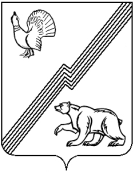 АДМИНИСТРАЦИЯ ГОРОДА ЮГОРСКАХанты-Мансийского автономного округа – Югры ПОСТАНОВЛЕНИЕот  30 октября 2018 года 									          № 2996О муниципальной программе города Югорска «Управление муниципальными финансами»В соответствии со статьей 179 Бюджетного кодекса Российской Федерации, Указом Президента Российской Федерации от 07.05.2018 № 204 «О национальных целях                           и стратегических задачах развития Российской Федерации на период до 2024 года», Федеральным законом от 06.10.2003 № 131-ФЗ «Об общих принципах организации местного самоуправления в Российской Федерации», Федеральным законом от 28.06.2014 № 172-ФЗ               «О стратегическом планировании в Российской Федерации», постановлением администрации города Югорска от 18.10.2018 № 2876 «О модельной муниципальной программе города Югорска, порядке принятия решения о разработке муниципальных программ города Югорска, их формирования, утверждения и реализации в соответствии с национальными целями развития»:1.	Утвердить муниципальную программу города Югорска «Управление муниципальными финансами» (приложение).2.	Признать утратившими силу постановления администрации города Югорска:от 31.10.2013 № 3276 «О муниципальной программе города Югорска «Управление муниципальными финансами в городе Югорске на 2014 - 2020 годы»;от 06.08.2014 № 3995 «О внесении изменений в постановление администрации города Югорска от 31.10.2013 № 3276»;от 18.11.2014 № 6238 «О внесении изменений в постановление администрации города Югорска от 31.10.2013 № 3276»;от 27.11.2014 № 6442 «О внесении изменений в постановление администрации города Югорска от 31.10.2013 № 3276»;от 17.12.2014 № 7104 «О внесении изменений в постановление администрации города Югорска от 31.10.2013 № 3276»;от 22.01.2015 № 108 «О внесении изменений в постановление администрации города Югорска от 31.10.2013 № 3276»;от 29.04.2015 № 1944 «О внесении изменений в постановление администрации города Югорска от 31.10.2013 № 3276»;от 24.08.2015 № 2865 «О внесении изменения в постановление администрации города Югорска от 31.10.2013 № 3276»;от 23.11.2015 № 3403 «О внесении изменений в постановление администрации города Югорска от 31.10.2013 № 3276»;от 17.12.2015 № 3634 «О внесении изменения в постановление администрации города Югорска от 31.10.2013 № 3276»;от 14.03.2016 № 555 «О внесении изменений в постановление администрации города Югорска от 31.10.2013 № 3276»;от 09.09.2016 № 2196 «О внесении изменений в постановление администрации города Югорска от 31.10.2013 № 3276 «О муниципальной программе города Югорска «Управление муниципальными финансами в городе Югорске на 2014 - 2020 годы»;от 21.11.2016 № 2856 «О внесении изменений в постановление администрации города Югорска от 31.10.2013 № 3276 «О муниципальной программе города Югорска «Управление муниципальными финансами в городе Югорске на 2014 - 2020 годы»;от 22.12.2016 № 3305 «О внесении изменений в постановление администрации города Югорска от 31.10.2013 № 3276 «О муниципальной программе города Югорска «Управление муниципальными финансами в городе Югорске на 2014 - 2020 годы»;от 18.12.2017 №3182 «О внесении изменений в постановление администрации города Югорска от 31.10.2013 № 3276 «О муниципальной программе города Югорска «Управление муниципальными финансами в городе Югорске на 2014 - 2020 годы»;от 18.12.2017 № 3183 «О внесении изменений в постановление администрации города Югорска от 31.10.2013 № 3276 «О муниципальной программе города Югорска «Управление муниципальными финансами в городе Югорске на 2014 - 2020 годы»;от 11.04.2018 № 1026 «О внесении изменений в постановление администрации города Югорска от 31.10.2013 № 3276 «О муниципальной программе города Югорска «Управление муниципальными финансами в городе Югорске на 2014 - 2020 годы».3. Опубликовать постановление в официальном печатном издании города Югорска, разместить на официальном сайте органов местного самоуправления города Югорска                            и в государственной автоматизированной системе «Управление».4. Настоящее постановление вступает в силу после его официального опубликования, но не ранее 01.01.2019.5. Контроль за выполнением постановления возложить на директора департамента финансов администрации города Югорска И.Ю. Мальцеву.Исполняющий обязанностиглавы города Югорска                                                                                         Т.И. ДолгодвороваПриложениек постановлениюадминистрации города Югорскаот   30 октября 2018 года   №  2996Муниципальная программа города Югорска«Управление муниципальными финансами»(далее-муниципальная программа)Паспортмуниципальной программыРаздел 1. О стимулировании инвестиционной и инновационной деятельности, развитие конкуренции и негосударственного сектора экономики1.1. Формирование благоприятной деловой средыВ ситуации повышенной неопределенности макроэкономических условий как в стране, так и в Ханты-Мансийском автономном округе - Югре, бюджетная, налоговая и долговая политика города Югорска должна сохранять готовность к адаптации, поддерживать надежность инструментов управления рисками, обеспечивать гарантии устойчивости бюджета                                 к изменениям внешнеэкономической конъюнктуры.В городе Югорске действуют условия льготного налогообложения для организаций                  и субъектов малого и среднего предпринимательства. Данные меры направлены на создание                 в городе условий для развития предпринимательства, поддержку инвестиционной                                   и предпринимательской активности, социально ориентированных организаций, что                               в последующем обеспечит расширение налоговой базы.Льготы по местным налогам на территории города Югорска предоставляются в целях: - обеспечения устойчивого социально-экономического развития города Югорска;- повышения социальной защищенности населения города Югорска;- поддержки инвестиционных проектов, реализуемых на территории города Югорска;- обеспечения достижения национальных целей развития Российской Федерации.1.2. Инвестиционные проектыМуниципальная программа не содержит инвестиционных проектов, реализуемых в том числе на принципах проектного управления.1.3. Развитие конкуренцииРазвитие конкуренции в городе Югорске оказывает благоприятное воздействие                              на макроэкономические показатели социально-экономического развития города в целом.Раздел 2. Механизм реализации муниципальной программыОтветственным исполнителем муниципальной программы является Департамент финансов, который осуществляет управление реализацией муниципальной программы.Механизм реализации муниципальной программы представляет собой скоординированные по срокам и направлениям действия и включает:- разработку проектов муниципальных правовых актов города Югорска, необходимых для выполнения муниципальной программы;- взаимодействие с Департаментом финансов Ханты-Мансийского автономного округа-Югры, другими исполнительными органами государственной власти Ханты-Мансийского автономного округа-Югры, органами и структурными подразделениями администрации города Югорска, органами местного самоуправления муниципальных образований                                  Ханты-Мансийского автономного округа-Югры, казенными, бюджетными, автономными муниципальными учреждениями, коммерческими и некоммерческими организациями,  гражданами по вопросам, относящимся  к установленным  сферам деятельности Департамента финансов;- мониторинг поступлений доходов в бюджет города Югорска;- разработку программ муниципальных заимствований города Югорска                                   и муниципальных гарантий города Югорска на очередной финансовый год и плановый период;- уточнение объемов финансирования по основным мероприятиям муниципальной программы на очередной финансовый год и плановый период в соответствии с мониторингом фактически достигнутых результатов путем сопоставления их с целевыми показателями реализации муниципальной программы;- управление муниципальной программой, эффективное использование средств, выделенных на реализацию муниципальной программы;- представление в Департамент экономического развития и проектной деятельности администрации города Югорска отчета об исполнении муниципальной программы;- информирование общественности о ходе и результатах реализации муниципальной программы, финансировании программных мероприятий, в том числе о механизмах реализации отдельных мероприятий муниципальной программы.Оценка исполнения мероприятий муниципальной программы основана на мониторинге целевых показателей муниципальной программы и результатов ее реализации путем сопоставления фактически достигнутых целевых показателей с показателями, установленными при утверждении муниципальной программы.В соответствии с данными мониторинга по фактически достигнутым показателям реализации муниципальной программы в нее могут быть внесены изменения. Реализация отдельных мероприятий муниципальной программы осуществляется                       на основе муниципальных контрактов (договоров) на приобретение товаров (оказание услуг, выполнение работ) для муниципальных нужд, заключаемых муниципальными заказчиками                 в установленном законодательством Российской Федерации порядке.Внедрение технологий бережливого производства планируется осуществлять путем обучения сотрудников Департамента финансов принципам бережливого производства, результатами которого являются повышение эффективности в области муниципального управления, ускорение принятия стратегических решений, улучшение взаимодействия между органами власти всех уровней.Перечень возможных рисков при реализации муниципальной программы и мер по их преодолению приведен в Таблице 6.Таблица 1Целевые показатели муниципальной программыТаблица 2Перечень основных мероприятий муниципальной программы Таблица 3Портфели проектов и проекты, направленные в том числе на реализацию национальныхи федеральных проектов Российской Федерации и Ханты - Мансийского автономного округа – Югры, муниципальных проектов**Таблица не заполняется в связи с отсутствием мероприятий, участвующих в реализации портфелей проектовТаблица 4Характеристика основных мероприятий муниципальной программы, их связь с целевыми показателямиТаблица 5Сводные показатели муниципальных заданий**Таблица не заполняется в связи с отсутствием подведомственных учрежденийТаблица 6Перечень возможных рисков при реализации муниципальной программы и мер по их преодолениюТаблица 7Перечень объектов капитального строительства**Таблица не заполняется в связи с отсутствием объектов капитального строительства Наименование муниципальной программыУправление муниципальными финансамиДата утверждениямуниципальной программы(наименование и номерсоответствующегонормативного правового акта) Постановление администрации города Югорска от ________ № ______ «О муниципальной программе города Югорска «Управление муниципальными финансами»Ответственный исполнитель муниципальной программыДепартамент финансов администрации города Югорска(далее – Департамент финансов)Соисполнители муниципальной программыНетЦели муниципальной программыПовышение качества управления муниципальными финансами города ЮгорскаЗадачи муниципальной программы1. Обеспечение сбалансированности бюджета города Югорска.2. Эффективное управление муниципальным долгом города ЮгорскаПодпрограммы и (или) основные мероприятияОсновное мероприятие 1 «Организационно-техническое                и финансовое обеспечение деятельности Департамента финансов».Основное мероприятие 2 «Развитие единой комплексной системы управления муниципальными финансами».Основное мероприятие 3 «Мониторинг состояния                            и обслуживание муниципального долга города Югорска»Наименование портфеля проектов (проекта), направленных в том числе на реализацию в городе Югорске национальных проектов (программ) Российской ФедерацииНетЦелевые показатели муниципальной программы1. Исполнение плана по налоговым и неналоговым доходам, утвержденного решением Думы  города Югорска о бюджете города Югорска на очередной финансовый год и плановый период (далее – решение о бюджете города Югорска),                  на уровне не менее 96,0%.2. Исполнение расходных обязательств города Югорска                        за отчетный финансовый год от бюджетных ассигнований, утвержденных решением о бюджете города Югорска,                           в размере не менее 96,0%.3. Сохранение доли главных администраторов бюджетных средств города Югорска, имеющих уровень качества финансового менеджмента «средний» и «высокий»                           на уровне 100,0%.4. Увеличение доли автоматизированных процессов в сфере управления муниципальными финансами до 95%.5. Не превышение объема муниципального долга уровня 40,0% от общего объема доходов бюджета города (без учета объема безвозмездных поступлений и налоговых доходов     по дополнительным нормативам отчислений)Сроки реализации муниципальной программы(разрабатывается на срок от трех лет)2019 – 2025 годы и на период до 2030 годаПараметры финансового обеспечения муниципальной программыобщий объем финансирования муниципальной программы составляет 744 745,3 тыс. рублей, в том числе:2019 год – 65 379,0 тыс. рублей;2020 год – 67 366,3 тыс. рублей;2021 год – 63 000,0 тыс. рублей; 2022 год – 63 000,0 тыс. рублей; 2023 год – 63 000,0 тыс. рублей; 2024 год – 62 000,0 тыс. рублей;2025 год – 61 000,0 тыс. рублей; 2026 - 2030 годы – 300 000,0 тыс. рублейПараметры финансового обеспечения портфеля проектов (проекта), направленных в том числе на реализацию в городе Югорске национальных проектов (программ) Российской Федерации, реализуемых в составе муниципальной программыНет№ показателяНаименование целевых показателейЕд. измеренияБазовый показатель на начало реализации муниципальной программыЗначения показателя по годамЗначения показателя по годамЗначения показателя по годамЗначения показателя по годамЗначения показателя по годамЗначения показателя по годамЗначения показателя по годамЦелевое значение показателя на момент окончания реализации муниципальной программы№ показателяНаименование целевых показателейЕд. измеренияБазовый показатель на начало реализации муниципальной программы2019202020212022202320242025Целевое значение показателя на момент окончания реализации муниципальной программы1234567891011121Исполнение плана по налоговым и неналоговым доходам, утверждённого решением о бюджете города Югорска%104,8≥ 95,0≥ 95,0≥ 95,0≥ 95,0≥ 95,0≥ 96,0≥ 96,0≥ 96,02Исполнение расходных обязательств города Югорска за отчетный финансовый год                            от бюджетных ассигнований, утвержденных решением о бюджете города Югорска%99,3≥ 95,0≥ 95,0≥ 95,0≥ 95,0≥ 95,0≥ 96,0≥ 96,0≥ 96,03Доля главных администраторов бюджетных средств города Югорска, имеющих уровень качества финансового менеджмента «средний» и «высокий»%100,0100,0100,0100,0100,0100,0100,0100,0100,04Доля автоматизированных процессов в сфере муниципальных финансов от общего количества процессов в сфере муниципальных финансов%85,0≤90,0≤90,0≤90,0≤90,0≤90,0≤90,0≤90,095,05Отношение объема муниципального долга                      к общему объему доходов бюджета города                 (без учета объема безвозмездных поступлений  и налоговых доходов по дополнительным нормативам отчислений)%30,8≤40,0≤40,0≤40,0≤40,0≤40,0≤40,0≤40,0≤40,0Номер строкиНомер основного мероприятияОсновные мероприятия муниципальной программы (их связь с целевыми показателями муниципальной программы)Ответственный исполнитель/соисполнитель (наименование органа или структурного подразделения, учреждения)Источники финансированияФинансовые затраты на реализацию (тыс. рублей)Финансовые затраты на реализацию (тыс. рублей)Финансовые затраты на реализацию (тыс. рублей)Финансовые затраты на реализацию (тыс. рублей)Финансовые затраты на реализацию (тыс. рублей)Финансовые затраты на реализацию (тыс. рублей)Финансовые затраты на реализацию (тыс. рублей)Финансовые затраты на реализацию (тыс. рублей)Финансовые затраты на реализацию (тыс. рублей)Номер строкиНомер основного мероприятияОсновные мероприятия муниципальной программы (их связь с целевыми показателями муниципальной программы)Ответственный исполнитель/соисполнитель (наименование органа или структурного подразделения, учреждения)Источники финансированиявсегов том числе по годам:в том числе по годам:в том числе по годам:в том числе по годам:в том числе по годам:в том числе по годам:в том числе по годам:в том числе по годам:Номер строкиНомер основного мероприятияОсновные мероприятия муниципальной программы (их связь с целевыми показателями муниципальной программы)Ответственный исполнитель/соисполнитель (наименование органа или структурного подразделения, учреждения)Источники финансированиявсего20192020202120222023202420252026-2030А1234567891011121311Организационно-техническое и финансовое обеспечение деятельности Департамента финансов (1, 2, 3)Департамент финансоввсего402 000,033 500,033 500,033 500,033 500,033 500,033 500,033 500,0167 500,021Организационно-техническое и финансовое обеспечение деятельности Департамента финансов (1, 2, 3)Департамент финансовфедеральный бюджет0,00,00,00,00,00,00,00,00,031Организационно-техническое и финансовое обеспечение деятельности Департамента финансов (1, 2, 3)Департамент финансовбюджет автономного округа0,00,00,00,00,00,00,00,00,041Организационно-техническое и финансовое обеспечение деятельности Департамента финансов (1, 2, 3)Департамент финансовместный бюджет402 000,033 500,033 500,033 500,033 500,033 500,033 500,033 500,0167 500,051Организационно-техническое и финансовое обеспечение деятельности Департамента финансов (1, 2, 3)Департамент финансовиные источники финансирования0,00,00,00,00,00,00,00,00,062Развитие единой комплексной системы управления муниципальными финансами  (4)Департамент финансоввсего42 000,03 500,03 500,03 500,03 500,03 500,03 500,03 500,017 500,072Развитие единой комплексной системы управления муниципальными финансами  (4)Департамент финансовфедеральный бюджет0,00,00,00,00,00,00,00,00,082Развитие единой комплексной системы управления муниципальными финансами  (4)Департамент финансовбюджет автономного округа0,00,00,00,00,00,00,00,00,092Развитие единой комплексной системы управления муниципальными финансами  (4)Департамент финансовместный бюджет42 000,03 500,03 500,03 500,03 500,03 500,03 500,03 500,017 500,0102Развитие единой комплексной системы управления муниципальными финансами  (4)Департамент финансовиные источники финансирования0,00,00,00,00,00,00,00,00,0113Мониторинг состояния и обслуживание муниципального долга города Югорска (5)Департамент финансоввсего300 745,328 379,030 366,326 000,026 000,026 000,025 000,024 000,0115 000,0123Мониторинг состояния и обслуживание муниципального долга города Югорска (5)Департамент финансовфедеральный бюджет0,00,00,00,00,00,00,00,00,0133Мониторинг состояния и обслуживание муниципального долга города Югорска (5)Департамент финансовбюджет автономного округа0,00,00,00,00,00,00,00,00,0143Мониторинг состояния и обслуживание муниципального долга города Югорска (5)Департамент финансовместный бюджет300 745,328 379,030 366,326 000,026 000,026 000,025 000,024 000,0115 000,0153Мониторинг состояния и обслуживание муниципального долга города Югорска (5)Департамент финансовиные источники финансирования0,00,00,00,00,00,00,00,00,016Всего по муниципальной программе:Всего по муниципальной программе:Департамент финансоввсего744 745,365 379,067 366,363 000,063 000,063 000,062 000,061 000,0300 000,017Всего по муниципальной программе:Всего по муниципальной программе:Департамент финансовфедеральный бюджет0,00,00,00,00,00,00,00,00,018Всего по муниципальной программе:Всего по муниципальной программе:Департамент финансовбюджет автономного округа0,00,00,00,00,00,00,00,00,019Всего по муниципальной программе:Всего по муниципальной программе:Департамент финансовместный бюджет744 745,365 379,067 366,363 000,063 000,063 000,062 000,061 000,0300 000,020Всего по муниципальной программе:Всего по муниципальной программе:Департамент финансовиные источники финансирования0,00,00,00,00,00,00,00,00,021в том числе:в том числе:22инвестиции в объекты муниципальной собственностиинвестиции в объекты муниципальной собственностивсего0,00,00,00,00,00,00,00,00,023инвестиции в объекты муниципальной собственностиинвестиции в объекты муниципальной собственностифедеральный бюджет0,00,00,00,00,00,00,00,00,024инвестиции в объекты муниципальной собственностиинвестиции в объекты муниципальной собственностибюджет автономного округа0,00,00,00,00,00,00,00,00,025инвестиции в объекты муниципальной собственностиинвестиции в объекты муниципальной собственностиместный бюджет0,00,00,00,00,00,00,00,00,026инвестиции в объекты муниципальной собственностиинвестиции в объекты муниципальной собственностииные источники финансирования0,00,00,00,00,00,00,00,00,027В том числе:В том числе:28Проекты, портфели проектов  (в том числе направленные на реализацию национальных и федеральных проектов Российской Федерации и ХМАО-Югры, муниципальных проектов  реализуемых в составе муниципальной программы):Проекты, портфели проектов  (в том числе направленные на реализацию национальных и федеральных проектов Российской Федерации и ХМАО-Югры, муниципальных проектов  реализуемых в составе муниципальной программы):всего0,00,00,00,00,00,00,00,00,029Проекты, портфели проектов  (в том числе направленные на реализацию национальных и федеральных проектов Российской Федерации и ХМАО-Югры, муниципальных проектов  реализуемых в составе муниципальной программы):Проекты, портфели проектов  (в том числе направленные на реализацию национальных и федеральных проектов Российской Федерации и ХМАО-Югры, муниципальных проектов  реализуемых в составе муниципальной программы):федеральный бюджет0,00,00,00,00,00,00,00,00,030Проекты, портфели проектов  (в том числе направленные на реализацию национальных и федеральных проектов Российской Федерации и ХМАО-Югры, муниципальных проектов  реализуемых в составе муниципальной программы):Проекты, портфели проектов  (в том числе направленные на реализацию национальных и федеральных проектов Российской Федерации и ХМАО-Югры, муниципальных проектов  реализуемых в составе муниципальной программы):бюджет автономного округа0,00,00,00,00,00,00,00,00,031Проекты, портфели проектов  (в том числе направленные на реализацию национальных и федеральных проектов Российской Федерации и ХМАО-Югры, муниципальных проектов  реализуемых в составе муниципальной программы):Проекты, портфели проектов  (в том числе направленные на реализацию национальных и федеральных проектов Российской Федерации и ХМАО-Югры, муниципальных проектов  реализуемых в составе муниципальной программы):иные источники финансирования0,00,00,00,00,00,00,00,00,032в том числе инвестиции в объекты муниципальной собственностив том числе инвестиции в объекты муниципальной собственностивсего0,00,00,00,00,00,00,00,00,033в том числе инвестиции в объекты муниципальной собственностив том числе инвестиции в объекты муниципальной собственностифедеральный бюджет0,00,00,00,00,00,00,00,00,034в том числе инвестиции в объекты муниципальной собственностив том числе инвестиции в объекты муниципальной собственностибюджет автономного округа0,00,00,00,00,00,00,00,00,035в том числе инвестиции в объекты муниципальной собственностив том числе инвестиции в объекты муниципальной собственностиместный бюджет0,00,00,00,00,00,00,00,00,036в том числе инвестиции в объекты муниципальной собственностив том числе инвестиции в объекты муниципальной собственностииные источники финансирования0,00,00,00,00,00,00,00,00,037Инвестиции в объекты муниципальной собственности (за исключением инвестиций в объекты муниципальной собственности по проектам, портфелям проектов)Инвестиции в объекты муниципальной собственности (за исключением инвестиций в объекты муниципальной собственности по проектам, портфелям проектов)всего0,00,00,00,00,00,00,00,00,038Инвестиции в объекты муниципальной собственности (за исключением инвестиций в объекты муниципальной собственности по проектам, портфелям проектов)Инвестиции в объекты муниципальной собственности (за исключением инвестиций в объекты муниципальной собственности по проектам, портфелям проектов)федеральный бюджет0,00,00,00,00,00,00,00,00,039Инвестиции в объекты муниципальной собственности (за исключением инвестиций в объекты муниципальной собственности по проектам, портфелям проектов)Инвестиции в объекты муниципальной собственности (за исключением инвестиций в объекты муниципальной собственности по проектам, портфелям проектов)бюджет автономного округа0,00,00,00,00,00,00,00,00,040Инвестиции в объекты муниципальной собственности (за исключением инвестиций в объекты муниципальной собственности по проектам, портфелям проектов)Инвестиции в объекты муниципальной собственности (за исключением инвестиций в объекты муниципальной собственности по проектам, портфелям проектов)местный бюджет0,00,00,00,00,00,00,00,00,041Инвестиции в объекты муниципальной собственности (за исключением инвестиций в объекты муниципальной собственности по проектам, портфелям проектов)Инвестиции в объекты муниципальной собственности (за исключением инвестиций в объекты муниципальной собственности по проектам, портфелям проектов)иные источники финансирования0,00,00,00,00,00,00,00,00,042Прочие расходыПрочие расходывсего744 745,365 379,067 366,363 000,063 000,063 000,062 000,061 000,0300 000,043Прочие расходыПрочие расходыфедеральный бюджет0,00,00,00,00,00,00,00,00,044Прочие расходыПрочие расходыбюджет автономного округа0,00,00,00,00,00,00,00,00,045Прочие расходыПрочие расходыместный бюджет744 745,365 379,067 366,363 000,063 000,063 000,062 000,061 000,0300 000,046Прочие расходыПрочие расходыиные источники финансирования0,00,00,00,00,00,00,00,00,047в том числе:в том числе:48Ответственный исполнительОтветственный исполнительДепартамент финансоввсего744 745,365 379,067 366,363 000,063 000,063 000,062 000,061 000,0300 000,049Ответственный исполнительОтветственный исполнительДепартамент финансовфедеральный бюджет0,00,00,00,00,00,00,00,00,050Ответственный исполнительОтветственный исполнительДепартамент финансовбюджет автономного округа0,00,00,00,00,00,00,00,00,051Ответственный исполнительОтветственный исполнительДепартамент финансовместный бюджет744 745,365 379,067 366,363 000,063 000,063 000,062 000,061 000,0300 000,052Ответственный исполнительОтветственный исполнительДепартамент финансовиные источники финансирования0,00,00,00,00,00,00,00,00,0№ п/пОсновные мероприятияОсновные мероприятияОсновные мероприятияНаименование целевого показателя№ п/пНаименованиеСодержание (направления расходов)Номер приложения к муниципальной программе, реквизиты нормативного правового акта, наименование портфеля проектов (проекта)Наименование целевого показателя12345Цель: Повышение качества управления муниципальными финансами города ЮгорскаЦель: Повышение качества управления муниципальными финансами города ЮгорскаЦель: Повышение качества управления муниципальными финансами города ЮгорскаЦель: Повышение качества управления муниципальными финансами города ЮгорскаЦель: Повышение качества управления муниципальными финансами города ЮгорскаЗадача 1. Обеспечение сбалансированности бюджета города ЮгорскаЗадача 1. Обеспечение сбалансированности бюджета города ЮгорскаЗадача 1. Обеспечение сбалансированности бюджета города ЮгорскаЗадача 1. Обеспечение сбалансированности бюджета города ЮгорскаЗадача 1. Обеспечение сбалансированности бюджета города Югорска1Организационно-техническое и финансовое обеспечение деятельности Департамента финансов1. Совершенствование нормативного правового регулирования в сфере бюджетного процесса.
Разработка и утверждение необходимых муниципальных правовых актов для совершенствования бюджетных правоотношений в городе Югорске будет способствовать качественной организации планирования и исполнения бюджета города Югорска, в том числе путем оказания методической поддержки участникам бюджетного процесса.
2. Организация планирования, исполнения бюджета города Югорска и формирование отчетности                             об исполнении бюджета города Югорска.
Четкая организация установленных бюджетных процедур, своевременность и полнота подготовки проекта бюджета города, упреждающая оценка влияния на его параметры изменений законодательства и социально-экономической ситуации, работа по мобилизации доходов бюджета, обеспечение исполнения бюджета, осуществление контроля за операциями с бюджетными средствами являются важными составляющими бюджетной деятельности муниципалитета.
Результатом реализации данного направления является принятый в установленные сроки и соответствующий требованиям бюджетного законодательства бюджет города Югорска на очередной финансовый год и плановый период. 
Формирование оперативной информации о ходе исполнения бюджета города Югорска на основе аналитической системы ключевых показателей исполнения также послужит инструментом для принятия управленческих решений, обеспечения открытости и прозрачности процессов управления муниципальными финансами.
Кассовое обслуживание исполнения бюджета города Югорска предполагает организацию исполнения бюджета в соответствии с требованиями бюджетного законодательства, обеспечивающего сокращение потребности в краткосрочных заимствованиях, учет бюджетных обязательств и др. 
Своевременное и качественное формирование отчетности об исполнении бюджета города Югорска позволяет оценить степень выполнения расходных обязательств города Югорска, предоставить участникам бюджетного процесса необходимую для анализа, планирования и управления бюджетными средствами информацию, оценить финансовое состояние учреждений бюджетного сектора.
3. Совершенствование системы оценки качества финансового менеджмента, осуществляемого главными администраторами бюджетных средств города Югорска.
В целях повышения качества контроля в сфере управления муниципальными финансами, необходимо активизировать работу по проведению мониторинга качества финансового менеджмента, осуществляемого главными администраторами бюджетных средств города Югорска, который охватывает все элементы бюджетного процесса: планирование, исполнение бюджета, учет и отчетность, контроль и аудит.
4. Обеспечение эффективного функционирования Департамента финансов.
Департамент финансов является исполнительным органом администрации города Югорска, осуществляющим функции по реализации единой финансовой и бюджетной политики  в городе, уполномоченным управлять финансами города Югорска с учетом внедрения технологий бережливого производства.
Деятельность Департамента финансов направлена на проведение политики в рамках установленных полномочий, необходимой для устойчивого развития экономики и функционирования бюджетной системы города Югорска.
Результатом реализации данного направления является материально-техническое обеспечение деятельности Департамента финансов в объеме, необходимом для своевременного и качественного выполнения возложенных на него полномочийРешение Думы города Югорска от 29.11.2011 № 110 «О Положении о департаменте финансов администрации  города Югорска»Показатель 1. Исполнение плана по налоговым и неналоговым доходам, утверждённого решением о бюджете города Югорска рассчитывается по формуле:
ИП = ФД / УПД * 100,0%, где 
ФД – фактический объем налоговых и неналоговых доходов бюджета города за отчетный год, тыс. рублей;
УПД – утверждённый объём налоговых и неналоговых доходов бюджета города на отчетный год, тыс. рублей.
Показатель 2. Исполнение расходных обязательств города Югорска за отчетный финансовый год от бюджетных ассигнований, утвержденных решением о бюджете города Югорска определяется по формуле:
Иро = РОф / РОп * 100,0%, где
РОф - кассовое исполнение бюджета города Югорска, тыс. рублей;
РОп - утвержденный объем бюджетных ассигнований, тыс. рублей.
Информация о степени достижения данного показателя анализируется на основании отчетов об исполнении бюджета города Югорска.
Показатель 3. Доля главных администраторов бюджетных средств города Югорска, имеющих уровень качества финансового менеджмента «средний» и «высокий» определяется по формуле:
Фм = Ку / Ко * 100,0%, где
Ку – количество главных администраторов бюджетных средств города Югорска, имеющих уровень качества финансового менеджмента «средний» и «высокий», ед.;
Ко – количество главных администраторов бюджетных средств города Югорска, охваченных мониторингом качества финансового менеджмента, ед.
Данный показатель рассчитывается ежегодно на основании проведения мониторинга качества финансового менеджмента, осуществляемого главными администраторами средств бюджета города Югорска2Развитие единой комплексной системы управления муниципальными финансамиАвтоматизация бюджетного процесса, обеспечивающая стабильное функционирование, безопасность и развитие автоматизированных информационных финансовых систем.
Объединение информационных систем в единую комплексную систему управления муниципальными финансами и обеспечения открытости и доступности для граждан и организаций информации о бюджетном процессе города Югорска.
Учитывая осуществление процедур по составлению, исполнению бюджета города, формированию бюджетной отчетности в автоматизированных информационных системах, бесперебойность их функционирования является важным фактором стабильности бюджетного процесса, что обеспечивается Департаментом финансов самостоятельно и путем взаимодействия с разработчиками программного обеспеченияРаспоряжение Правительства Российской Федерации от 20.07.2011 № 1275 «Концепция создания и развития государственной интегрированной информационной системы управления общественными финансами «Электронный бюджет»Показатель 4. Доля автоматизированных процессов в сфере муниципальных финансов от общего количества процессов в сфере муниципальных финансов
Ап = Ка / Ко * 100,0%, где
Ка – количество автоматизированных процессов в сфере муниципальных финансов, ед.;
Ко – количество процессов в сфере муниципальных финансов, ед.Задача 2. Эффективное управление муниципальным долгом города ЮгорскаЗадача 2. Эффективное управление муниципальным долгом города ЮгорскаЗадача 2. Эффективное управление муниципальным долгом города ЮгорскаЗадача 2. Эффективное управление муниципальным долгом города ЮгорскаЗадача 2. Эффективное управление муниципальным долгом города Югорска3Мониторинг состояния и обслуживание муниципального долга города ЮгорскаПланирование расходов бюджета муниципального образования в объеме, необходимом для полного и своевременного исполнения обязательств муниципального образования по выплате процентных платежей по муниципальному долгу.
В целях поддержания долговой нагрузки на бюджет города на низком уровне (не допуская превышения уровня муниципального долга более 40,0 % от доходов бюджета города без учета безвозмездных поступлений) требуется постоянный мониторинг муниципального долга муниципального образования.
Являясь источником покрытия дефицита местных бюджетов, муниципальные заимствования могут повлечь за собой ухудшение состояния долговой устойчивости местного бюджета. В этой связи требуется постоянный мониторинг показателей долговой устойчивости бюджета города, утверждение предельного объема муниципального внутреннего долга города ЮгорскаПостановление администрации города Югорска от 24.06.2015 № 2361 «О порядке управления муниципальным долгом города  Югорска»Показатель 5. Отношение объема муниципального долга к общему объему доходов бюджета города (без учета объема безвозмездных поступлений и налоговых доходов по дополнительным нормативам отчислений). Рассчитывается как отношение объема муниципального долга муниципального образования по состоянию на 1 января года, следующего за отчетным, к общему объему доходов бюджета муниципального образования в отчетном финансовом году (без учета объемов безвозмездных поступлений)№ п/пОписание рискаМеры по преодолению рисков1231Ухудшение ситуации в экономике страны, Ханты-Мансийского автономного округа-Югры, что повлечет за собой снижение поступлений в доходную часть бюджета городаМониторинг поступлений доходов в бюджет муниципального образования2Увеличение дефицита бюджета муниципального образованияУстановление верхнего предела муниципального долга 3Увеличение объема муниципального долга и стоимости его обслуживанияМониторинг показателей долговой устойчивости